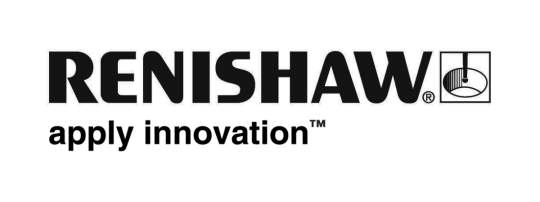 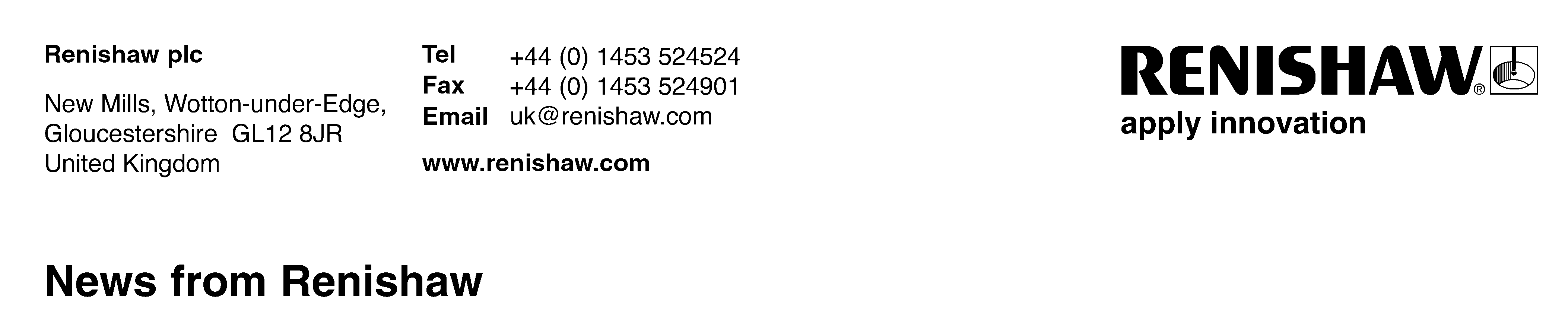 29 June 2012 – for immediate release
Enquiries: Chris Pockett, Head of Communications (+44 1453 524133)‘Iconic’ Renishaw is presented with its fifteenth Queen’s AwardOn Wednesday 27th June, Renishaw plc was presented with a Queen’s Award for Enterprise 2012 by Dame Janet Trotter, Her Majesty’s Lord-Lieutenant of Gloucestershire. This is Renishaw’s fifteenth Queen’s Award since its formation in 1973, and was granted in the Innovations category for the company’s highly innovative SP80 ultra-high accuracy analogue scanning probe. The product is used on co-ordinate measuring machines (CMMs) for the highly accurate measurement of complex parts such as automotive and power train components. The Lord-Lieutenant was welcomed to Renishaw’s headquarters at New Mills near Wotton-under-Edge, by Sir David McMurtry, the company’s Chairman and Chief Executive. Together with Dave Wallace, Director and General Manager of the CMM Products Division, he accepted the Award in the form of a crystal bowl engraved with the Queen’s Award Emblem. The Citation was read by the Clerk to the Lieutenancy, Mrs Jane Burns, Director of Strategy at Gloucestershire County Council. Speaking to Renishaw employees about the latest award, Dame Janet said, “What seems to me to be absolutely outstanding about Renishaw is that it is so iconic for this particular county. Wherever I go to see businesses, people talk to me about Renishaw. It is an icon for what is excellent in innovation and most importantly others want to emulate your success.” She added, “To win (a Queen’s Award) it takes energy, it takes effort and it takes your will in the team. You are a winning team, this is a winning company and you have winning leadership. But I know that wouldn’t be enough if each one of you didn’t play the part that you have, so congratulations again, it is a real delight to come back here to present another Queen’s Award. “ In response, Dave Wallace thanked Dame Janet for helping to recognise the success of the team behind the SP80 scanning probe and said, “This award is for everyone across the Renishaw Group who has contributed to the SP80 product. It has been a challenging product to work on, but it has now become the global probe of choice on gear checking machines which is a great achievement.” The Queen’s Awards for Enterprise are the ’s most prestigious awards for business performance, which recognise and reward outstanding achievement by  companies.								EndsAbout RenishawUK-based Renishaw is a world leading engineering technologies company, supplying products used for applications as diverse as jet engine and wind turbine manufacture, through to dentistry and brain surgery. It is one of Gloucestershire’s largest business employer, with over 1,630 staff based at its five sites in the county, plus a further 1,100 people located in the 32 countries where it has wholly owned subsidiary operations.Throughout its history Renishaw has made a significant commitment to research and development, with around 18% of annual sales invested in R&D and engineering. The majority of this R&D and manufacturing of the company’s products is carried out in Gloucestershire, where due to strong growth it currently has over 100 vacancies.The Company’s success has been recognised with numerous international awards, including fifteen Queen’s Awards recognising achievements in technology, export and innovation. Renishaw is listed on the London Stock Exchange (LSE:RSW) where it is a constituent of the FTSE 250, with a current valuation of around £1.0 billion. Further information at www.renishaw.com Enquiries: Chris Pockett, Head of CommunicationsT: +44 (0)1453 524133M: +44 (0)7887 833391E: chris.pockett@renishaw.com 